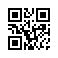 Strana:  1 z Strana:  1 z Strana:  1 z 11111Odběratel:Odběratel:Odběratel:Odběratel:Odběratel:Odběratel:Ústav pro českou literaturu AV ČR, v. v. i.
Na Florenci 1420/3
110 00 PRAHA 1
Česká republikaÚstav pro českou literaturu AV ČR, v. v. i.
Na Florenci 1420/3
110 00 PRAHA 1
Česká republikaÚstav pro českou literaturu AV ČR, v. v. i.
Na Florenci 1420/3
110 00 PRAHA 1
Česká republikaÚstav pro českou literaturu AV ČR, v. v. i.
Na Florenci 1420/3
110 00 PRAHA 1
Česká republikaÚstav pro českou literaturu AV ČR, v. v. i.
Na Florenci 1420/3
110 00 PRAHA 1
Česká republikaÚstav pro českou literaturu AV ČR, v. v. i.
Na Florenci 1420/3
110 00 PRAHA 1
Česká republikaÚstav pro českou literaturu AV ČR, v. v. i.
Na Florenci 1420/3
110 00 PRAHA 1
Česká republikaÚstav pro českou literaturu AV ČR, v. v. i.
Na Florenci 1420/3
110 00 PRAHA 1
Česká republikaÚstav pro českou literaturu AV ČR, v. v. i.
Na Florenci 1420/3
110 00 PRAHA 1
Česká republikaÚstav pro českou literaturu AV ČR, v. v. i.
Na Florenci 1420/3
110 00 PRAHA 1
Česká republikaÚstav pro českou literaturu AV ČR, v. v. i.
Na Florenci 1420/3
110 00 PRAHA 1
Česká republikaÚstav pro českou literaturu AV ČR, v. v. i.
Na Florenci 1420/3
110 00 PRAHA 1
Česká republikaPID:PID:PID:PID:PID:Odběratel:Odběratel:Odběratel:Ústav pro českou literaturu AV ČR, v. v. i.
Na Florenci 1420/3
110 00 PRAHA 1
Česká republikaÚstav pro českou literaturu AV ČR, v. v. i.
Na Florenci 1420/3
110 00 PRAHA 1
Česká republikaÚstav pro českou literaturu AV ČR, v. v. i.
Na Florenci 1420/3
110 00 PRAHA 1
Česká republikaÚstav pro českou literaturu AV ČR, v. v. i.
Na Florenci 1420/3
110 00 PRAHA 1
Česká republikaÚstav pro českou literaturu AV ČR, v. v. i.
Na Florenci 1420/3
110 00 PRAHA 1
Česká republikaÚstav pro českou literaturu AV ČR, v. v. i.
Na Florenci 1420/3
110 00 PRAHA 1
Česká republikaÚstav pro českou literaturu AV ČR, v. v. i.
Na Florenci 1420/3
110 00 PRAHA 1
Česká republikaÚstav pro českou literaturu AV ČR, v. v. i.
Na Florenci 1420/3
110 00 PRAHA 1
Česká republikaÚstav pro českou literaturu AV ČR, v. v. i.
Na Florenci 1420/3
110 00 PRAHA 1
Česká republikaÚstav pro českou literaturu AV ČR, v. v. i.
Na Florenci 1420/3
110 00 PRAHA 1
Česká republikaÚstav pro českou literaturu AV ČR, v. v. i.
Na Florenci 1420/3
110 00 PRAHA 1
Česká republikaÚstav pro českou literaturu AV ČR, v. v. i.
Na Florenci 1420/3
110 00 PRAHA 1
Česká republikaPID:PID:PID:PID:PID:240400002240400002Odběratel:Odběratel:Odběratel:Ústav pro českou literaturu AV ČR, v. v. i.
Na Florenci 1420/3
110 00 PRAHA 1
Česká republikaÚstav pro českou literaturu AV ČR, v. v. i.
Na Florenci 1420/3
110 00 PRAHA 1
Česká republikaÚstav pro českou literaturu AV ČR, v. v. i.
Na Florenci 1420/3
110 00 PRAHA 1
Česká republikaÚstav pro českou literaturu AV ČR, v. v. i.
Na Florenci 1420/3
110 00 PRAHA 1
Česká republikaÚstav pro českou literaturu AV ČR, v. v. i.
Na Florenci 1420/3
110 00 PRAHA 1
Česká republikaÚstav pro českou literaturu AV ČR, v. v. i.
Na Florenci 1420/3
110 00 PRAHA 1
Česká republikaÚstav pro českou literaturu AV ČR, v. v. i.
Na Florenci 1420/3
110 00 PRAHA 1
Česká republikaÚstav pro českou literaturu AV ČR, v. v. i.
Na Florenci 1420/3
110 00 PRAHA 1
Česká republikaÚstav pro českou literaturu AV ČR, v. v. i.
Na Florenci 1420/3
110 00 PRAHA 1
Česká republikaÚstav pro českou literaturu AV ČR, v. v. i.
Na Florenci 1420/3
110 00 PRAHA 1
Česká republikaÚstav pro českou literaturu AV ČR, v. v. i.
Na Florenci 1420/3
110 00 PRAHA 1
Česká republikaÚstav pro českou literaturu AV ČR, v. v. i.
Na Florenci 1420/3
110 00 PRAHA 1
Česká republikaPID:PID:PID:PID:PID:240400002240400002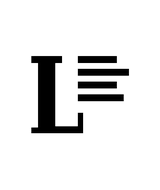 Ústav pro českou literaturu AV ČR, v. v. i.
Na Florenci 1420/3
110 00 PRAHA 1
Česká republikaÚstav pro českou literaturu AV ČR, v. v. i.
Na Florenci 1420/3
110 00 PRAHA 1
Česká republikaÚstav pro českou literaturu AV ČR, v. v. i.
Na Florenci 1420/3
110 00 PRAHA 1
Česká republikaÚstav pro českou literaturu AV ČR, v. v. i.
Na Florenci 1420/3
110 00 PRAHA 1
Česká republikaÚstav pro českou literaturu AV ČR, v. v. i.
Na Florenci 1420/3
110 00 PRAHA 1
Česká republikaÚstav pro českou literaturu AV ČR, v. v. i.
Na Florenci 1420/3
110 00 PRAHA 1
Česká republikaÚstav pro českou literaturu AV ČR, v. v. i.
Na Florenci 1420/3
110 00 PRAHA 1
Česká republikaÚstav pro českou literaturu AV ČR, v. v. i.
Na Florenci 1420/3
110 00 PRAHA 1
Česká republikaÚstav pro českou literaturu AV ČR, v. v. i.
Na Florenci 1420/3
110 00 PRAHA 1
Česká republikaÚstav pro českou literaturu AV ČR, v. v. i.
Na Florenci 1420/3
110 00 PRAHA 1
Česká republikaÚstav pro českou literaturu AV ČR, v. v. i.
Na Florenci 1420/3
110 00 PRAHA 1
Česká republikaÚstav pro českou literaturu AV ČR, v. v. i.
Na Florenci 1420/3
110 00 PRAHA 1
Česká republikaSmlouva:Smlouva:Smlouva:Smlouva:Smlouva:240400002240400002Ústav pro českou literaturu AV ČR, v. v. i.
Na Florenci 1420/3
110 00 PRAHA 1
Česká republikaÚstav pro českou literaturu AV ČR, v. v. i.
Na Florenci 1420/3
110 00 PRAHA 1
Česká republikaÚstav pro českou literaturu AV ČR, v. v. i.
Na Florenci 1420/3
110 00 PRAHA 1
Česká republikaÚstav pro českou literaturu AV ČR, v. v. i.
Na Florenci 1420/3
110 00 PRAHA 1
Česká republikaÚstav pro českou literaturu AV ČR, v. v. i.
Na Florenci 1420/3
110 00 PRAHA 1
Česká republikaÚstav pro českou literaturu AV ČR, v. v. i.
Na Florenci 1420/3
110 00 PRAHA 1
Česká republikaÚstav pro českou literaturu AV ČR, v. v. i.
Na Florenci 1420/3
110 00 PRAHA 1
Česká republikaÚstav pro českou literaturu AV ČR, v. v. i.
Na Florenci 1420/3
110 00 PRAHA 1
Česká republikaÚstav pro českou literaturu AV ČR, v. v. i.
Na Florenci 1420/3
110 00 PRAHA 1
Česká republikaÚstav pro českou literaturu AV ČR, v. v. i.
Na Florenci 1420/3
110 00 PRAHA 1
Česká republikaÚstav pro českou literaturu AV ČR, v. v. i.
Na Florenci 1420/3
110 00 PRAHA 1
Česká republikaÚstav pro českou literaturu AV ČR, v. v. i.
Na Florenci 1420/3
110 00 PRAHA 1
Česká republika240400002240400002Ústav pro českou literaturu AV ČR, v. v. i.
Na Florenci 1420/3
110 00 PRAHA 1
Česká republikaÚstav pro českou literaturu AV ČR, v. v. i.
Na Florenci 1420/3
110 00 PRAHA 1
Česká republikaÚstav pro českou literaturu AV ČR, v. v. i.
Na Florenci 1420/3
110 00 PRAHA 1
Česká republikaÚstav pro českou literaturu AV ČR, v. v. i.
Na Florenci 1420/3
110 00 PRAHA 1
Česká republikaÚstav pro českou literaturu AV ČR, v. v. i.
Na Florenci 1420/3
110 00 PRAHA 1
Česká republikaÚstav pro českou literaturu AV ČR, v. v. i.
Na Florenci 1420/3
110 00 PRAHA 1
Česká republikaÚstav pro českou literaturu AV ČR, v. v. i.
Na Florenci 1420/3
110 00 PRAHA 1
Česká republikaÚstav pro českou literaturu AV ČR, v. v. i.
Na Florenci 1420/3
110 00 PRAHA 1
Česká republikaÚstav pro českou literaturu AV ČR, v. v. i.
Na Florenci 1420/3
110 00 PRAHA 1
Česká republikaÚstav pro českou literaturu AV ČR, v. v. i.
Na Florenci 1420/3
110 00 PRAHA 1
Česká republikaÚstav pro českou literaturu AV ČR, v. v. i.
Na Florenci 1420/3
110 00 PRAHA 1
Česká republikaÚstav pro českou literaturu AV ČR, v. v. i.
Na Florenci 1420/3
110 00 PRAHA 1
Česká republikaČíslo účtu:Číslo účtu:Číslo účtu:Číslo účtu:Číslo účtu:240400002240400002Ústav pro českou literaturu AV ČR, v. v. i.
Na Florenci 1420/3
110 00 PRAHA 1
Česká republikaÚstav pro českou literaturu AV ČR, v. v. i.
Na Florenci 1420/3
110 00 PRAHA 1
Česká republikaÚstav pro českou literaturu AV ČR, v. v. i.
Na Florenci 1420/3
110 00 PRAHA 1
Česká republikaÚstav pro českou literaturu AV ČR, v. v. i.
Na Florenci 1420/3
110 00 PRAHA 1
Česká republikaÚstav pro českou literaturu AV ČR, v. v. i.
Na Florenci 1420/3
110 00 PRAHA 1
Česká republikaÚstav pro českou literaturu AV ČR, v. v. i.
Na Florenci 1420/3
110 00 PRAHA 1
Česká republikaÚstav pro českou literaturu AV ČR, v. v. i.
Na Florenci 1420/3
110 00 PRAHA 1
Česká republikaÚstav pro českou literaturu AV ČR, v. v. i.
Na Florenci 1420/3
110 00 PRAHA 1
Česká republikaÚstav pro českou literaturu AV ČR, v. v. i.
Na Florenci 1420/3
110 00 PRAHA 1
Česká republikaÚstav pro českou literaturu AV ČR, v. v. i.
Na Florenci 1420/3
110 00 PRAHA 1
Česká republikaÚstav pro českou literaturu AV ČR, v. v. i.
Na Florenci 1420/3
110 00 PRAHA 1
Česká republikaÚstav pro českou literaturu AV ČR, v. v. i.
Na Florenci 1420/3
110 00 PRAHA 1
Česká republikaPeněžní ústav:Peněžní ústav:Peněžní ústav:Peněžní ústav:Peněžní ústav:240400002240400002Ústav pro českou literaturu AV ČR, v. v. i.
Na Florenci 1420/3
110 00 PRAHA 1
Česká republikaÚstav pro českou literaturu AV ČR, v. v. i.
Na Florenci 1420/3
110 00 PRAHA 1
Česká republikaÚstav pro českou literaturu AV ČR, v. v. i.
Na Florenci 1420/3
110 00 PRAHA 1
Česká republikaÚstav pro českou literaturu AV ČR, v. v. i.
Na Florenci 1420/3
110 00 PRAHA 1
Česká republikaÚstav pro českou literaturu AV ČR, v. v. i.
Na Florenci 1420/3
110 00 PRAHA 1
Česká republikaÚstav pro českou literaturu AV ČR, v. v. i.
Na Florenci 1420/3
110 00 PRAHA 1
Česká republikaÚstav pro českou literaturu AV ČR, v. v. i.
Na Florenci 1420/3
110 00 PRAHA 1
Česká republikaÚstav pro českou literaturu AV ČR, v. v. i.
Na Florenci 1420/3
110 00 PRAHA 1
Česká republikaÚstav pro českou literaturu AV ČR, v. v. i.
Na Florenci 1420/3
110 00 PRAHA 1
Česká republikaÚstav pro českou literaturu AV ČR, v. v. i.
Na Florenci 1420/3
110 00 PRAHA 1
Česká republikaÚstav pro českou literaturu AV ČR, v. v. i.
Na Florenci 1420/3
110 00 PRAHA 1
Česká republikaÚstav pro českou literaturu AV ČR, v. v. i.
Na Florenci 1420/3
110 00 PRAHA 1
Česká republika240400002240400002240400002240400002Dodavatel:Dodavatel:Dodavatel:Dodavatel:Dodavatel:Dodavatel:Dodavatel:240400002240400002DIČ:DIČ:DIČ:CZ68378068CZ68378068CZ68378068CZ68378068Dodavatel:Dodavatel:Dodavatel:Dodavatel:Dodavatel:Dodavatel:Dodavatel:240400002240400002DIČ:DIČ:DIČ:CZ68378068CZ68378068CZ68378068CZ68378068IČ:IČ:2708244027082440270824402708244027082440DIČ:DIČ:CZ27082440CZ27082440CZ27082440CZ27082440CZ27082440CZ27082440240400002240400002IČ:IČ:IČ:68378068683780686837806868378068IČ:IČ:2708244027082440270824402708244027082440DIČ:DIČ:CZ27082440CZ27082440CZ27082440CZ27082440CZ27082440CZ27082440240400002240400002IČ:IČ:IČ:68378068683780686837806868378068240400002240400002IČ:IČ:IČ:68378068683780686837806868378068240400002240400002IČ:IČ:IČ:68378068683780686837806868378068240400002240400002240400002240400002Konečný příjemce:Konečný příjemce:Konečný příjemce:Konečný příjemce:Konečný příjemce:Konečný příjemce:Konečný příjemce:Konečný příjemce:Konečný příjemce:Konečný příjemce:240400002240400002240400002240400002240400002240400002Platnost objednávky do:Platnost objednávky do:Platnost objednávky do:Platnost objednávky do:Platnost objednávky do:Platnost objednávky do:Platnost objednávky do:Platnost objednávky do:31.12.202431.12.202431.12.202431.12.202431.12.2024Termín dodání:Termín dodání:Termín dodání:Termín dodání:Termín dodání:Termín dodání:Termín dodání:28.06.202428.06.202428.06.202428.06.202428.06.2024Forma úhrady:Forma úhrady:Forma úhrady:Forma úhrady:Forma úhrady:Forma úhrady:Forma úhrady:PříkazemPříkazemPříkazemPříkazemPříkazemForma úhrady:Forma úhrady:Forma úhrady:Forma úhrady:Forma úhrady:Forma úhrady:Forma úhrady:PříkazemPříkazemPříkazemPříkazemPříkazemForma úhrady:Forma úhrady:Forma úhrady:Forma úhrady:Forma úhrady:Forma úhrady:Forma úhrady:PříkazemPříkazemPříkazemPříkazemPříkazemTermín úhrady:Termín úhrady:Termín úhrady:Termín úhrady:Termín úhrady:Termín úhrady:Termín úhrady:Termín úhrady:Termín úhrady:Termín úhrady:Termín úhrady:Termín úhrady:Termín úhrady:Termín úhrady:Dodejte:Dodejte:Dodejte:Dodejte:Dodejte:Dodejte:Dodejte:Dodejte:Dodejte:Dodejte:Dodejte:Dodejte:Dodejte:Dodejte:Dodejte:Dodejte:Dodejte:Dodejte:Dodejte:Dodejte:Dodejte:Dodejte:Dodejte:Dodejte:Dodejte:Dodejte:Dodejte:Dodejte:PoložkaPoložkaPoložkaPoložkaPoložkaPoložkaPoložkaPoložkaPoložkaPoložkaPoložkaPoložkaPoložkaPoložkaPoložkaPoložkaPoložkaPoložkaPoložkaPoložkaPoložkaPoložkaPoložkaPoložkaPoložkaPoložkaPoložkaPoložkaPoložkaReferenční čísloReferenční čísloReferenční čísloReferenční čísloReferenční čísloMnožstvíMnožstvíMnožstvíMJMJMJMJMJMJCena/MJ vč. DPHCena/MJ vč. DPHCena/MJ vč. DPHCena/MJ vč. DPHCena/MJ vč. DPHCelkem vč. DPHCelkem vč. DPHCelkem vč. DPHCelkem vč. DPHCelkem vč. DPHCelkem vč. DPHCelkem vč. DPHCelkem vč. DPHCelkem vč. DPHCelkem vč. DPHsoubor elektr. materiálu pro sestavení desktopusoubor elektr. materiálu pro sestavení desktopusoubor elektr. materiálu pro sestavení desktopusoubor elektr. materiálu pro sestavení desktopusoubor elektr. materiálu pro sestavení desktopusoubor elektr. materiálu pro sestavení desktopusoubor elektr. materiálu pro sestavení desktopusoubor elektr. materiálu pro sestavení desktopusoubor elektr. materiálu pro sestavení desktopusoubor elektr. materiálu pro sestavení desktopusoubor elektr. materiálu pro sestavení desktopusoubor elektr. materiálu pro sestavení desktopusoubor elektr. materiálu pro sestavení desktopusoubor elektr. materiálu pro sestavení desktopusoubor elektr. materiálu pro sestavení desktopusoubor elektr. materiálu pro sestavení desktopusoubor elektr. materiálu pro sestavení desktopusoubor elektr. materiálu pro sestavení desktopusoubor elektr. materiálu pro sestavení desktopusoubor elektr. materiálu pro sestavení desktopusoubor elektr. materiálu pro sestavení desktopusoubor elektr. materiálu pro sestavení desktopusoubor elektr. materiálu pro sestavení desktopusoubor elektr. materiálu pro sestavení desktopusoubor elektr. materiálu pro sestavení desktopusoubor elektr. materiálu pro sestavení desktopusoubor elektr. materiálu pro sestavení desktopusoubor elektr. materiálu pro sestavení desktopusoubor elektr. materiálu pro sestavení desktopuDatum vystavení:Datum vystavení:Datum vystavení:Datum vystavení:Datum vystavení:Datum vystavení:06.05.202406.05.202406.05.2024Vystavil:
xxxxxxxxxxxxx
Tel.: xxxxxxxxxx, Fax: E-mail: xxxxxxxxxxxxxxxx
                                                                      ...................
                                                                          Razítko, podpisVystavil:
xxxxxxxxxxxxx
Tel.: xxxxxxxxxx, Fax: E-mail: xxxxxxxxxxxxxxxx
                                                                      ...................
                                                                          Razítko, podpisVystavil:
xxxxxxxxxxxxx
Tel.: xxxxxxxxxx, Fax: E-mail: xxxxxxxxxxxxxxxx
                                                                      ...................
                                                                          Razítko, podpisVystavil:
xxxxxxxxxxxxx
Tel.: xxxxxxxxxx, Fax: E-mail: xxxxxxxxxxxxxxxx
                                                                      ...................
                                                                          Razítko, podpisVystavil:
xxxxxxxxxxxxx
Tel.: xxxxxxxxxx, Fax: E-mail: xxxxxxxxxxxxxxxx
                                                                      ...................
                                                                          Razítko, podpisVystavil:
xxxxxxxxxxxxx
Tel.: xxxxxxxxxx, Fax: E-mail: xxxxxxxxxxxxxxxx
                                                                      ...................
                                                                          Razítko, podpisVystavil:
xxxxxxxxxxxxx
Tel.: xxxxxxxxxx, Fax: E-mail: xxxxxxxxxxxxxxxx
                                                                      ...................
                                                                          Razítko, podpisVystavil:
xxxxxxxxxxxxx
Tel.: xxxxxxxxxx, Fax: E-mail: xxxxxxxxxxxxxxxx
                                                                      ...................
                                                                          Razítko, podpisVystavil:
xxxxxxxxxxxxx
Tel.: xxxxxxxxxx, Fax: E-mail: xxxxxxxxxxxxxxxx
                                                                      ...................
                                                                          Razítko, podpisVystavil:
xxxxxxxxxxxxx
Tel.: xxxxxxxxxx, Fax: E-mail: xxxxxxxxxxxxxxxx
                                                                      ...................
                                                                          Razítko, podpisVystavil:
xxxxxxxxxxxxx
Tel.: xxxxxxxxxx, Fax: E-mail: xxxxxxxxxxxxxxxx
                                                                      ...................
                                                                          Razítko, podpisVystavil:
xxxxxxxxxxxxx
Tel.: xxxxxxxxxx, Fax: E-mail: xxxxxxxxxxxxxxxx
                                                                      ...................
                                                                          Razítko, podpisVystavil:
xxxxxxxxxxxxx
Tel.: xxxxxxxxxx, Fax: E-mail: xxxxxxxxxxxxxxxx
                                                                      ...................
                                                                          Razítko, podpisVystavil:
xxxxxxxxxxxxx
Tel.: xxxxxxxxxx, Fax: E-mail: xxxxxxxxxxxxxxxx
                                                                      ...................
                                                                          Razítko, podpisVystavil:
xxxxxxxxxxxxx
Tel.: xxxxxxxxxx, Fax: E-mail: xxxxxxxxxxxxxxxx
                                                                      ...................
                                                                          Razítko, podpisVystavil:
xxxxxxxxxxxxx
Tel.: xxxxxxxxxx, Fax: E-mail: xxxxxxxxxxxxxxxx
                                                                      ...................
                                                                          Razítko, podpisVystavil:
xxxxxxxxxxxxx
Tel.: xxxxxxxxxx, Fax: E-mail: xxxxxxxxxxxxxxxx
                                                                      ...................
                                                                          Razítko, podpisVystavil:
xxxxxxxxxxxxx
Tel.: xxxxxxxxxx, Fax: E-mail: xxxxxxxxxxxxxxxx
                                                                      ...................
                                                                          Razítko, podpisVystavil:
xxxxxxxxxxxxx
Tel.: xxxxxxxxxx, Fax: E-mail: xxxxxxxxxxxxxxxx
                                                                      ...................
                                                                          Razítko, podpisVystavil:
xxxxxxxxxxxxx
Tel.: xxxxxxxxxx, Fax: E-mail: xxxxxxxxxxxxxxxx
                                                                      ...................
                                                                          Razítko, podpisVystavil:
xxxxxxxxxxxxx
Tel.: xxxxxxxxxx, Fax: E-mail: xxxxxxxxxxxxxxxx
                                                                      ...................
                                                                          Razítko, podpisVystavil:
xxxxxxxxxxxxx
Tel.: xxxxxxxxxx, Fax: E-mail: xxxxxxxxxxxxxxxx
                                                                      ...................
                                                                          Razítko, podpisVystavil:
xxxxxxxxxxxxx
Tel.: xxxxxxxxxx, Fax: E-mail: xxxxxxxxxxxxxxxx
                                                                      ...................
                                                                          Razítko, podpisVystavil:
xxxxxxxxxxxxx
Tel.: xxxxxxxxxx, Fax: E-mail: xxxxxxxxxxxxxxxx
                                                                      ...................
                                                                          Razítko, podpisVystavil:
xxxxxxxxxxxxx
Tel.: xxxxxxxxxx, Fax: E-mail: xxxxxxxxxxxxxxxx
                                                                      ...................
                                                                          Razítko, podpisVystavil:
xxxxxxxxxxxxx
Tel.: xxxxxxxxxx, Fax: E-mail: xxxxxxxxxxxxxxxx
                                                                      ...................
                                                                          Razítko, podpisVystavil:
xxxxxxxxxxxxx
Tel.: xxxxxxxxxx, Fax: E-mail: xxxxxxxxxxxxxxxx
                                                                      ...................
                                                                          Razítko, podpisVystavil:
xxxxxxxxxxxxx
Tel.: xxxxxxxxxx, Fax: E-mail: xxxxxxxxxxxxxxxx
                                                                      ...................
                                                                          Razítko, podpisVystavil:
xxxxxxxxxxxxx
Tel.: xxxxxxxxxx, Fax: E-mail: xxxxxxxxxxxxxxxx
                                                                      ...................
                                                                          Razítko, podpisInterní údaje objednatele : 400001 \ 100 \ 202401 dotace DSc. - Plecháč \ 0500   Deník: 4 \ Investiční objednávkyInterní údaje objednatele : 400001 \ 100 \ 202401 dotace DSc. - Plecháč \ 0500   Deník: 4 \ Investiční objednávkyInterní údaje objednatele : 400001 \ 100 \ 202401 dotace DSc. - Plecháč \ 0500   Deník: 4 \ Investiční objednávkyInterní údaje objednatele : 400001 \ 100 \ 202401 dotace DSc. - Plecháč \ 0500   Deník: 4 \ Investiční objednávkyInterní údaje objednatele : 400001 \ 100 \ 202401 dotace DSc. - Plecháč \ 0500   Deník: 4 \ Investiční objednávkyInterní údaje objednatele : 400001 \ 100 \ 202401 dotace DSc. - Plecháč \ 0500   Deník: 4 \ Investiční objednávkyInterní údaje objednatele : 400001 \ 100 \ 202401 dotace DSc. - Plecháč \ 0500   Deník: 4 \ Investiční objednávkyInterní údaje objednatele : 400001 \ 100 \ 202401 dotace DSc. - Plecháč \ 0500   Deník: 4 \ Investiční objednávkyInterní údaje objednatele : 400001 \ 100 \ 202401 dotace DSc. - Plecháč \ 0500   Deník: 4 \ Investiční objednávkyInterní údaje objednatele : 400001 \ 100 \ 202401 dotace DSc. - Plecháč \ 0500   Deník: 4 \ Investiční objednávkyInterní údaje objednatele : 400001 \ 100 \ 202401 dotace DSc. - Plecháč \ 0500   Deník: 4 \ Investiční objednávkyInterní údaje objednatele : 400001 \ 100 \ 202401 dotace DSc. - Plecháč \ 0500   Deník: 4 \ Investiční objednávkyInterní údaje objednatele : 400001 \ 100 \ 202401 dotace DSc. - Plecháč \ 0500   Deník: 4 \ Investiční objednávkyInterní údaje objednatele : 400001 \ 100 \ 202401 dotace DSc. - Plecháč \ 0500   Deník: 4 \ Investiční objednávkyInterní údaje objednatele : 400001 \ 100 \ 202401 dotace DSc. - Plecháč \ 0500   Deník: 4 \ Investiční objednávkyInterní údaje objednatele : 400001 \ 100 \ 202401 dotace DSc. - Plecháč \ 0500   Deník: 4 \ Investiční objednávkyInterní údaje objednatele : 400001 \ 100 \ 202401 dotace DSc. - Plecháč \ 0500   Deník: 4 \ Investiční objednávkyInterní údaje objednatele : 400001 \ 100 \ 202401 dotace DSc. - Plecháč \ 0500   Deník: 4 \ Investiční objednávkyInterní údaje objednatele : 400001 \ 100 \ 202401 dotace DSc. - Plecháč \ 0500   Deník: 4 \ Investiční objednávkyInterní údaje objednatele : 400001 \ 100 \ 202401 dotace DSc. - Plecháč \ 0500   Deník: 4 \ Investiční objednávkyInterní údaje objednatele : 400001 \ 100 \ 202401 dotace DSc. - Plecháč \ 0500   Deník: 4 \ Investiční objednávkyInterní údaje objednatele : 400001 \ 100 \ 202401 dotace DSc. - Plecháč \ 0500   Deník: 4 \ Investiční objednávkyInterní údaje objednatele : 400001 \ 100 \ 202401 dotace DSc. - Plecháč \ 0500   Deník: 4 \ Investiční objednávkyInterní údaje objednatele : 400001 \ 100 \ 202401 dotace DSc. - Plecháč \ 0500   Deník: 4 \ Investiční objednávkyInterní údaje objednatele : 400001 \ 100 \ 202401 dotace DSc. - Plecháč \ 0500   Deník: 4 \ Investiční objednávkyInterní údaje objednatele : 400001 \ 100 \ 202401 dotace DSc. - Plecháč \ 0500   Deník: 4 \ Investiční objednávkyInterní údaje objednatele : 400001 \ 100 \ 202401 dotace DSc. - Plecháč \ 0500   Deník: 4 \ Investiční objednávkyInterní údaje objednatele : 400001 \ 100 \ 202401 dotace DSc. - Plecháč \ 0500   Deník: 4 \ Investiční objednávkyZpracováno systémem iFIS  na databázi ORACLE (R)Zpracováno systémem iFIS  na databázi ORACLE (R)Zpracováno systémem iFIS  na databázi ORACLE (R)Zpracováno systémem iFIS  na databázi ORACLE (R)Zpracováno systémem iFIS  na databázi ORACLE (R)Zpracováno systémem iFIS  na databázi ORACLE (R)Zpracováno systémem iFIS  na databázi ORACLE (R)Zpracováno systémem iFIS  na databázi ORACLE (R)Zpracováno systémem iFIS  na databázi ORACLE (R)Zpracováno systémem iFIS  na databázi ORACLE (R)Zpracováno systémem iFIS  na databázi ORACLE (R)Zpracováno systémem iFIS  na databázi ORACLE (R)Zpracováno systémem iFIS  na databázi ORACLE (R)Zpracováno systémem iFIS  na databázi ORACLE (R)Zpracováno systémem iFIS  na databázi ORACLE (R)Zpracováno systémem iFIS  na databázi ORACLE (R)Zpracováno systémem iFIS  na databázi ORACLE (R)Zpracováno systémem iFIS  na databázi ORACLE (R)Zpracováno systémem iFIS  na databázi ORACLE (R)Zpracováno systémem iFIS  na databázi ORACLE (R)Zpracováno systémem iFIS  na databázi ORACLE (R)Zpracováno systémem iFIS  na databázi ORACLE (R)Zpracováno systémem iFIS  na databázi ORACLE (R)Zpracováno systémem iFIS  na databázi ORACLE (R)Zpracováno systémem iFIS  na databázi ORACLE (R)Zpracováno systémem iFIS  na databázi ORACLE (R)Zpracováno systémem iFIS  na databázi ORACLE (R)Zpracováno systémem iFIS  na databázi ORACLE (R)